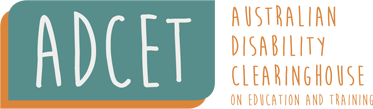 Reasonable Adjustments: Intellectual Disability (easy read version)Reasonable adjustments are things that can be done to help you pass your study.  They help you do the same work as other students.There are 3 things reasonable adjustments must be careful of:	1	They cannot make the work easier. You still have to learn all the same things as other students to get the qualification.	2	They must not cause any harm to teachers or other students.	3	They must not stop any other students from doing their best.You will be able to talk to a Disability Practitioner who will work out with you what reasonable adjustments will work best for you.  Some of these might be:	•	A mentor and/or tutor who has done your course and who you can meet with to support you.	•	Practice the new things you have learned.	•	Meetings with a tutor or your teacher to talk about how you are going to do your assignments and to look at your drafts before you finish to tell you what you need to add.	•	Getting a copy of your reading list before you start your course so that you can get ready early.	•	Extra step-by-step instructions for practical tasks that you can go through with your teacher or mentor.	•	You might be able to get some technology to help you like computer programs, digital recorders or smartpens.	•	Extra time with a tutor to explain tasks and help you remember what was talked about in class.	•	Getting your class and course information in another format that helps you learn. This might be with more videos or more pictures or recordings of things you have to read.	•	A list of words and their meanings that you will need to know to pass. You can get this when you start the course. 	•	Recordings of lectures so that you can listen or watch more than once.	•	Meet with your teacher to get your marks explained.	•	A special tour to explain laboratories, workshops, studios and computers and systems.	•	Different ways to do your work. You might take photos or make a sound or video recording.  	•	More time to do your assignments.	•	More time to do your exams.	•	Help in exams like someone reading the questions for you and writing down your answers. You might also be able to use computers that can read text out loud and you can tell speak your answers.	•	Use a different room for exams that is private and quiet.	•	Take home exams.	•	Exam papers that are made easier to read and understand.	•	An exam timetable with extra time between exams.	•	Use a computer to help with spelling.http://www.adcet.edu.au/students-with-disability/reasonable-adjustments-disability-specific/intellectual-disability-easy-read/ 